CBD MEETING MINUTES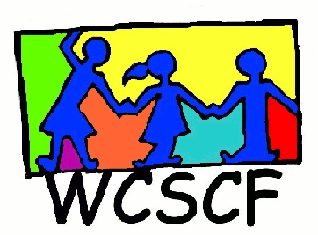         5th May 2021         CCID Office, Thibault Square 			         10:00-11H30______________________________________________________________________________Present: Pat Eddy (CCID), Andrea Castle (DSD), Soraya Hoffmeyer (CCID), Headman Sirala-Rala (CCID), Janice King (WCSCF), Rushni Collins (WCSCF), Jenny Claasen (WCSCF)Apologies: Sue-Ellen (DSD), Alfred de Vries (DSD), Mark Williams (CCID), Nqabkazi Mathe (Homestead), Liezl Conradie (Homestead)_________________________________________________________________________________________________Welcome, apologies and introductions.Janice welcomed all.  Apologies was noted and introductions went around.Current situation on the street.CCIDDuring Covid no children on the street, so situation under control as far as Child Protection is concernedIncreasing number of adultsDo have issues with adults using children to beg on the streets. Some are avoiding fieldworkers as they recognize them now.- 2 mothers with children were referred to ACVV- 3 boys in Long street, possibly from Mannenberg/Bonteheuwel – limited information on them- man that comes down with a child from, possibly from Bo-Kaap areaFieldworkers just observe when on duty on SaturdaysThere is someone on call if social intervention is neededChallenging to access Bo-Kaap-block with marked vehiclesTo invite to next meetings:  Ezra October SAPS, Social Crimes Officer could assist with Bo-Kaap.Nobuntu Tshoni social worker at ACVVNqabakazi Mathe, The Homestead DiretcorDSD: Discussion regarding the DSD CTLO Street Children’s Programme:Will move back into offices in Queen Victoria on 18th May 2021Staff working alternative days at the momentTheo left the Programme in another post- will do the intake of the officePam’s Feleza’s 4-year contract finishAndrea only one on the programme now, with Sue-Ellen on the Team.No children at the moment due to covid and no transport to town.  Children will return once transport is available – we need to prepare our strategy!About 5 children, ages 9-11 years at MacDonald’s in Green point. Theo and Pam checked it out- they ran away.  Possibly absconded from The Homestead.Last two of a unit of 40 children been discharged from a 3-year program (completed)Challenge to find space at independent living facilities- Echo a possibilityMany children back at school- parents have responsibility to monitor them.  There has been some relapse, as they go back to the same environment as before that does not allow them to prosper.One grown up former street child was accepted at a college- Cleo BooysenKevin Alexander (Green Point/Sea point) and community members of Camps Bay are busy with programmes in above areas.  (JK said they are attending the Seaboard meetings.)Discussion regarding the existing SOP for removal of street children to a place of safety (2015):Marked vehicles is a safety challenge.  SAPS sometimes escorts Social Workers in certain areas because of this.  This is good – they must use this collaborative approach.A small group of children found together should not be seen as mass removal - usually they are co dependent.Monitoring should continue even when child is back at homeChildren with substance abuse, best to refer to Lindelani for substance abuse programme.  Homestead does not have substance abuse programme.  Ideally every DIC should have substance abuse programme.  WCSCF lobbying for this in time.Plan of action after the Covid Pandemic:No preparation yet.  We need to formulate a strategy. JK to make contact with Robert MacDonald to inform this strategy.Formulation of a proposal to Robert MacDonald re Strategy for street children in Metro (rollout of above to other areas):Janice read correspondence between her and Ronald McDonald regarding evaluation of SOP (2018).  JK to contact him also about the roll out of the Street Children’s Programme to other areas. Will give feedback at the next meeting.He suggested her meeting with Gavin Muller, Director of Research.  JK will do this. Andrea suggested compiling a manual on Programme in order to train those who will be dedicated to this programme. WCSCF:Appointment of Coordinator and Assistant Coordinator on 1 April 2021, Rushni and Jennifer.JK Supervising 8 DIC at the moment.  Drop In Centres registrationPreviously Registered DIC, registration lapsed 2 years agoUnregistered DIC unsupported and unmonitored for 5 yearsJK requested registration for last 5 years -TK is responsible for the registration of DIC.  JK is pushing for this to happen. It’s in the Children’s Act. (eg.  TK, Jessica, Dr Corrie, Charles and Martha Harris was informed of Jason De Vries that is rendering DIC services in Wimbledon area – not even registered NPO.)WCSCF- volunteered to do preliminary gathering of registration documentation.New Homestead director open to supervision of their 4 social workers by WCSCF and collaboration.   This is great!Next meeting:   4th August 2021Enquiries:   Janice King (WCSCF Director Operations)    Cell: 072 4500 456  Email:  wcstreetchild@gmail.com